PURPOSE OF THE REPORT  This report seeks approval of the draft 2017/2018 Monitoring Report (MR) for both the South Ribble Local Plan and the Central Lancashire Core Strategy, they are then required to be published on the Council’s website as soon as possible after being approved.RECOMMENDATIONSThat the draft Monitoring Reports be approved for publication on the Council’s website. Any changes agreed by the committee will be incorporated into the monitoring report prior to publication.CORPORATE PRIORITIESThe report relates to the following corporate priorities: Projects relating to People in the Corporate Plan:4.   BACKGROUND TO THE REPORTThe Town and Country  (Local Planning) (England) Regulations 2012 requires every local planning authority to produce a Monitoring Report (MR). The legal requirement to produce a monitoring report is written on the basis of there being policies in the Local Plan 2015 which can be monitored. The Central Lancashire Core Strategy was adopted in 2012, and is also monitored as part of this report. The Local Plan (adopted 2015), Performance Monitoring Framework indicators and the Central Lancashire Core Strategy Performance Monitoring Framework are monitored as part of this MR.5.   PROPOSALS (e.g. RATIONALE, DETAIL, FINANCIAL, PROCUREMENT)Monitoring is a key feature of the new development plan system introduced by the Town and Country Planning (Local Planning) (England) Regulations 2012. The Regulations require each local authority to produce an MR.This is the Fourteenth Monitoring Report to be produced by the Council and covers the period 1st April 2017 to 31st March 2018.  This document should be published on the Council’s website as soon as possible after approval.MR’s should cover the following matters:Report progress against the timetable and milestones set out in the Local      Development Scheme which is in operation in the period covered by the MRAssess how policies are being implemented Identify whether policies need to be amended or replaced in the future.The Local Development Scheme in operation during the monitoring period was published in April 2015 and a revised version published in January 2018. Progress can be summarised as follows:Background work on the review of the Local Plan and Core Strategy has commenced;The needs of Gypsies, Travellers and Travelling Showpeople will be incorporated into the revised Local Plan.The MR reports on some contextual indicators for the Local Plan 2015 which provides a broad picture of the social, economic and environmental circumstances in the borough.  They establish a baseline position from which change can be measured and are selected to reflect key characteristics and issues in South Ribble.Some of the indicators cannot be updated on an annual basis as they are Census data, (which is collected every 10 years) from those that can the following are a selection;Unemployment levels are consistently below both the Lancashire and National averageThere were 388 Tree Preservation Orders in the borough at March 2018The population of the borough has risen slightly.Some key findings for the monitoring period 1 April 2017 to 31 March 2018 are;The total number of housing completions was 318 dwellingsThere have been 40 affordable dwellings completed Our three parks with Green Flag status have retained the award.This MR also reports on progress against the Central Lancashire Core Strategy Performance Monitoring indicators (in a separate document), many of the indicators are already covered in the Local Plan 2015 Monitoring Framework. The Central Lancashire Core Strategy was adopted in July 2012 and this is the Sixth Monitoring Report. Some key findings from the Core Strategy Performance Monitoring indicators which haven’t been covered elsewhere are;The total of 409 affordable dwellings delivered across Central Lancashire has       exceeded the Core Strategy overall target of 126 dwellings by 283 dwellings.The total number of all dwellings completed was 1,613 in all three authorities which is 272 units above the target of 1,341 set in the Core Strategy.Employment land take up was 4.21 hectares. In relation to employment, take-up is currently below the Core Strategy target however delivery initiatives have been set up to secure and deliver such development in the near future.In reporting on output and contextual indicators, the MR’ will be a source document for the monitoring of objectives, targets and indicators for the Central Lancashire Core Strategy (2012), the South Ribble Local Plan (2015) and other development plan documents.6.   CONSULTATION CARRIED OUT AND OUTCOME OF CONSULTATION None.7.    Financial implicationsThe purpose of the report is to seek approval to publish the Monitoring Report on the Council’s website and therefore there are no financial implications. The cost of producing and publishing the Monitoring Report is met from within existing budgets.8.    LEGAL IMPLICATIONSFailure to produce an MR would be contrary to the requirements of the Town and Country Planning (Local Planning) (England) Regulations 2012.9.  COMMENTS OF THE STATUTORY FINANCE OFFICERThere are no direct financial implications as a result of approving the recommendation in this report.  Clearly the delivery of the South Ribble Local Plan plays an essential role with regard to service delivery which in turn impacts on core income and the funding of City Deal.10.  COMMENTS OF THE MONITORING OFFICERThe Council is required by the Regulations referred to in the body of the report to produce these monitoring reports. This gives members the opportunity to assess the progress that is being made in a number of key areas.11. OTHER IMPLICATIONS: 13. BACKGROUND DOCUMENTSSouth Ribble Local Development Scheme January 2018.Central Lancashire Adopted Core Strategy Performance Monitoring Framework July 2012.South Ribble Local Plan, adopted July 2015. Performance Monitoring Framework.14. APPENDICES There are no appendices to this report.Jonathan NoadDirector of Planning and PropertyREPORT TO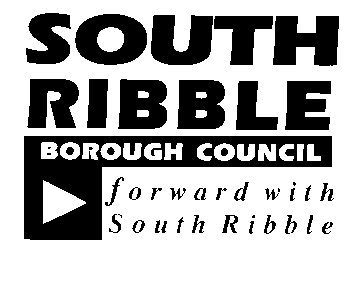 ONONPlanning Committee6 December 20186 December 2018TITLETITLEREPORT OFREPORT OFSOUTH RIBBLE LOCAL PLAN/CENTRAL LANCASHIRE CORE STRATEGY – 2017/2018 MONITORING REPORTSSOUTH RIBBLE LOCAL PLAN/CENTRAL LANCASHIRE CORE STRATEGY – 2017/2018 MONITORING REPORTSCabinet Member for Strategic Planning, Housing and Economic GrowthCabinet Member for Strategic Planning, Housing and Economic GrowthIs this report confidential?No Excellence and Financial SustainabilityHealth and WellbeingPlaceXPeople HR & Organisational Development ICT / TechnologyProperty & Asset ManagementRisk Equality & Diversity                    NoneNoneNoneA risk assessment was undertaken as part of the Local Development Scheme, and is subject to review.None Report Author:Telephone:Date:Paul Peckham01772 -62538422 November 2018